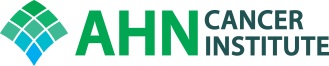 AHNCI COLON AND RECTAL TUMOR BOARDFriday, July 26, 20197:00-8:00 amPugh Classroom, 2nd floor, AHNCIZoom Meeting: https://zoom.us/j/966171364Dial US: 646-558-8656Meeting ID: 966171364Cases to be discussedObjectivesUpon completion of this activity, participants will have a better understanding of decision-making for complex colon and rectal problems and be armed with clinical pathways to improve care.Accreditation:Allegheny General Hospital is accredited by the Accreditation Council for Continuing Medical Education to provide continuing education for physicians. Allegheny General Hospital designates this live activity for a maximum of 1.0 AMA PRA Category 1 Credits™.  Physicians should claim only the credit commensurate with the extent of their participation in the activity.Disclosure:In accordance with the Accreditation Council for Continuing Medical Education (ACCME) and the policy of Allegheny General Hospital, presenters must disclose all relevant financial relationships, which in the context of their presentation(s), could be perceived as a real or apparent conflict of interest, (e.g., ownership of stock, honoraria or consulting fees). Any identifiable conflicts will be resolved prior to the activity. Any such relationships will be disclosed to the learner prior to the presentation(s).   The speakers have nothing to disclose.Moderators:	Alexander Kirichenko, MD /Dulabh Monga, MD /James McCormick, DO/Richard Fortunato, MDCase De-identified patientReasonPresenter1SL/ MRN: 868359Metastatic adenocarcinoma of colon – Stage 1 colon cancer 2/2017; recurrence with liver metastases 1/2019; s/p 7 cycles of FOLFOX + bevacizumab followed by laparoscopic liver wedge resection as well as resection of mesenteric mass and small bowel 7/2019. Presents for discussion of further systemic therapy. CH2DS/ MRN: 5463674Rectal cancerRF3TG/ MRN:10905712Metastatic Colorectal cancer relapsed only in para aortic LN which is responding to chemotherapy. Post 5 cycles today of chemo. DS4JJ/MRN: 2595958 y/o male with proximal jejunal mass s/p laparoscopic small bowel resection on 6/8/19. Pathology revealed T3N0 GIST with spindle cell type. Request pathology review and discuss recommendationsSN5JN/ MRN: 1132392571yo male with 2cm Right Lower Lobe lung lesion biopsied on 06/11/19 positive for Squamous Cell Carcinoma.; an 8mm left apical lung  nodule for which he is s/p VATS wedge resection 06/28/2019 and pathology is positive for  Adenocarcinoma. S/p Colonoscopy positive for partially obstructing tumor ascending colon s/p biopsy and positive for adenocarcinoma. RW/JB